In the Supreme Court
of the United Kingdom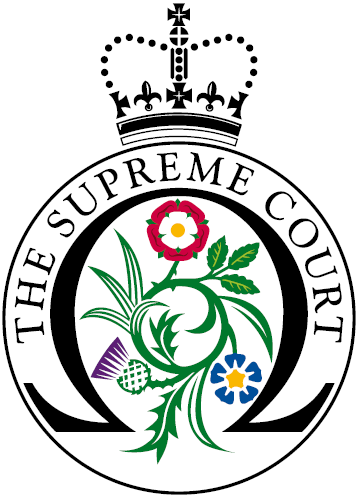 Form 5 (Bill of Costs)If you have any questions about filling in this form please contact costs@supremecourt.uk FEES A new fee structure is in place for bills of costs in Form 5 filed on or after 1 April 2024. For bills filed on or after 1 April 2024 only a filing fee of 4% of the amount claimed is payable. For bills filed on or before 31 March 2024 a filing fee of 2.5% of the amount claimed and an assessment fee of 2.5% of the amount allowed on assessment are payable. PART 1 - information about the caseUKSC reference numberCase titleThis bill of costs is filed on behalf of (name and party status)Paying party details (name and party status)Summary of UKSC proceedings and final decisionBrief outline of proceedings in the lower courts Outline of funding arrangementsFee earners and hourly rates Counsel detailsOther useful informationVAT number if applicablePART 2 - Work done at permission to appeal stageCounsel’s FeesAttendances on and communications with the court including fees paid and attendance at oral hearingAttendances on and communications with counselAttendances on and communications with clientAttendances on and communications with opponentAttendances on and communications with others (please specify)Work done on documents – include individual fee earner totals below and complete Part 5B below with breakdown of hours claimedOther work done/disbursementsPART 3 - Work done at appeal stageCounsel’s FeesAttendances on and communications with the court including fees paid and attendance at appeal hearingAttendances on and communications with counselAttendances on and communications with clientAttendances on and communications with opponentAttendances on and communications with others (please specify)Work done on documents – include individual fee earner totals below and complete Part 5B below with breakdown of hours claimedOther work done/disbursementsPART 4 - Work done prior to filing Form 5For costs of assessment and other work after the filing of Form 5 complete Part 5A belowAttendances on and communications with the court/counsel/client/opponent and othersWork done drawing the billOther work done/disbursementsPART 5A - costs of assessment schedule (for work done after the filing of the bill of costs)Attendances on and communications with court/client/counsel/opponent/othersCounsel’s feesAttendance at detailed assessment Work done on documents PART 5B Documents schedule – insert as many extra rows as necessary and set out fee earner totals at the end of the scheduleINDIVIDUAL FEE EARNER TOTALS MUST ALSO BE SET OUT IN THE BILL OF COSTSPART 6A - Total costs claimed including costs of assessmentPART 6B - Total costs allowed and amount to be certified. Include filing and assessment fees in the correct sections. This Part should first be completed and signed by the receiving party and then (if appropriate) by the paying party. The receiving party should then return the bill to the Court along with the assessment feeSigned for receiving party Signed for paying partyPART 7 – Certificates to be completed where appropriateServiceI certify that this document was served onNameByMethod of ServiceDate of serviceAlternatively attach a certificate of service as a continuation sheetI believe that the facts stated in this certificate are trueYes 		No Certificate as to interest of legally aided party pursuant to regulation 119 of the civil legal aid (general) regulations 1989The legally aided party has no financial interest in the detailed assessmentYes 		No ORA copy of this bill has been sent to the legally aided party in accordance with Regulation 119 of the Civil Legal Aid General Regulations 1989 with an explanation of his/her interest in the detailed assessment and the steps which can be taken to safeguard that interest in the assessmentYes 		No He/she has requested that the costs officer be informed of his/her interest and has requested that notice of the detailed assessment hearing be sent to him/herYes 		No Certificates as to accuracy, interest, payments and VATAccuracy This bill is both accurate and complete (where the receiving party was legally aided)Yes 		No All the work claimed as payable by a legal aid provider was done under a certificate issued by the legal aid provider granted to [legally aided party]Yes 		No (where costs are claimed for work done by an employed solicitor) The work claimed at items [ ] was conducted by a solicitor who is an employee of the receiving partyYes 		No (other cases where costs are claimed for work done by a solicitor) The costs claimed in this bill do not exceed the costs which the receiving party is required to pay me/my firm.Yes 		No Interest and PaymentsNo rulings have been made in this case which affects the receiving party’s entitlement to interest on costsYes 		No OR The only rulings made in this case as to interest are as follows (give brief details as to the date of such ruling)ANDNo payments have been made by the paying party on account of costs included in this bill of costsYes 		No OR The following payments have been made on account of costs included in this bill of costs (give brief details of such payments)DisbursementsAll disbursements listed in this bill which individually do not exceed £500 (other than those relating to Counsel’s fees) have been duly discharged.Yes 		No VATWith reference to the pending assessment of the appellant’s/respondent’s costs and disbursements which are payable by the appellant/respondent;The appellant/respondent, on the basis of its last completed VAT return, would be entitled to recover only X percent of the Value Added Tax on such costs and disbursements as input tax pursuant to Section 14 of the Value Added Tax Act 1983.Yes 		No I certify that above statements are true.Yes 		No NameGradeCompany nameDatePlease return your completed form to: costs@supremecourt.ukThe Supreme Court of the United KingdomParliament SquareLondon SW1P 3BD DX 157230 Parliament Square 4Telephone: 020 7960 1990/1512Emails: costs@supremecourt.uk Website: The Supreme CourtNameGradeHourly rateName Year of call Year appointed KCName and work doneCounsel’s feesOther DisbursementsVATDescription/date etcProfit CostsOther DisbursementsVAT Number of routine letters/calls/emails out: Description/date etcProfit CostsOther DisbursementsVAT Number of routine letters/calls/emails out: Description/date etcProfit CostsOther DisbursementsVAT Number of routine letters/calls/emails out:Description/date etcProfit CostsOther DisbursementsVAT Number of routine letters/calls/emails out:Description/date etcProfit CostsOther DisbursementsVATDescription/date etcProfit CostsOther DisbursementsVATDescription/date etcProfit CostsOther DisbursementsVATName and work doneCounsel’s feesOther DisbursementsVATDescription/date etcProfit CostsOther DisbursementsVAT Number of routine letters/calls/emails out: Description/date etcProfit CostsOther DisbursementsVAT Number of routine letters/calls/emails out: Description/date etcProfit CostsOther DisbursementsVAT Number of routine letters/calls/emails out:Description/date etcProfit CostsOther DisbursementsVAT Number of routine letters/calls/emails out:Description/date etcProfit CostsOther DisbursementsVATDescription/date etcProfit CostsOther DisbursementsVATDescription/date etcProfit CostsOther DisbursementsVATDescription/date etcProfit CostsOther DisbursementsVATDescription/date etcProfit CostsOther DisbursementsVATDescription/date etcProfit CostsOther DisbursementsVATDescription/date etcProfit CostsOther DisbursementsVAT Number of routine communications:Description/date etcCounsel’s fees Other DisbursementsVATDescription/date etcProfit CostsOther DisbursementsVATDescription/date etcProfit CostsOther DisbursementsVATFee earnerDateWork doneHours claimedAmount claimedTOTALSFee earnerHours claimedAmount claimedProfit costsVAT on profit costsCounsel’s feesVAT on profit costsOther disbursementsVAT on other disbursementsTotalProfit costsVAT on profit costsCounsel’s feesVAT on counsel’s feeOther disbursementsVAT on other disbursementsFiling feeAssessment fee (only payable on bills of costs filed on or before 31 March 2024). Total to be certified